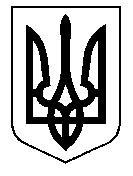 ТАЛЬНІВСЬКА РАЙОННА РАДАЧеркаської областіР  І  Ш  Е  Н  Н  Я21.12.2018                                                                                        № 30-24/VІІПро затвердження технічної документації з нормативної грошової оцінки земельних ділянок загальною площею 282,1336 га, які знаходяться у приватній власності громадян, для ведення товарного сільськогосподарського виробництва та розміщені в адмінмежах Шаулиської сільської ради, за межами населеного пунктуВідповідно до статті 10 Земельного кодексу України та пункту 21 частини 1 статті 43, статті 59 Закону України «Про місцеве самоврядування в Україні», статті 23 Закону України «Про оцінку земель», Методики нормативно-грошової оцінки земель сільськогосподарського призначення, затвердженої постановою Кабінету Міністрів України № 831 від 16.11.2016, розглянувши клопотання голови СФГ «Марія» та технічну документацію з нормативної грошової оцінки земельних ділянок загальною площею 282,1336 га, розроблену ПП «Землемір», враховуючи позитивний висновок державної експертизи землевпорядної документації від 28.09.2018 року № 1584-18, районна рада  ВИРІШИЛА:1. Затвердити технічну документацію з нормативної грошової оцінки земельних ділянок загальною площею 282,1336 га, які знаходяться у приватній власності громадян, для ведення товарного сільськогосподарського виробництва, за адресою: 20411, Черкаська область, Тальнівський район, адмінмежі Шаулиської сільської ради, за межами населеного пункту.Взяти до відома, що:2.1.Загальна вартість земельних ділянок з урахуванням коефіцієнта індексації 1,000 на дату оцінки 31 травня 2018 року становить 10 064 662,53 грн. (десять  мільйонів шістдесят чотири  тисячі шістсот шістдесят дві гривні) 53 копійки.    2.2. земельна ділянка № 1 (кадастровий номер 7124089700:01:001:0231) площею 3,4572 га становить 118 410,35 грн.земельна ділянка № 2 (кадастровий номер 7124089700:01:001:0097) площею 4,7192 га становить 117 618,72 грнземельна ділянка № 3 (кадастровий номер 7124089700:01:001:0273) площею 3,4870 га становить 115 948,04 грнземельна ділянка № 4 (кадастровий номер 7124089700:01:001:0151) площею 3,4768 га становить 117 488,74 грнземельна ділянка № 5 (кадастровий номер 7124089700:01:001:0232) площею 3,9307 га становить 118 411,45 грнземельна ділянка № 6 (кадастровий номер 7124089700:01:001:0336) площею 3,4856 га становить  117 370,40 грнземельна ділянка № 7 (кадастровий номер 7124089700:01:001:0328) площею 3,5555 га становить 117 370,45 грнземельна ділянка № 8 (кадастровий номер 7124089700:01:001:0213) площею 3,6362 га становить 118 639,92 грнземельна ділянка № 9 (кадастровий номер 7124089700:01:001:0399) площею 3,4465 га становить 114 983,37 грнземельна ділянка № 10 (кадастровий номер 7124089700:01:001:0280) площею 3,3487 га становить 117 438,14 грнземельна ділянка № 11 (кадастровий номер 7124089700:01:001:0036) площею 3,2843 га становить 114 659,55 грнземельна ділянка № 12 (кадастровий номер 7124089700:01:001:0279) площею 3,4041 га становить  117 296,97 грнземельна ділянка № 13 (кадастровий номер 7124089700:01:001:0023) площею 3,0542  га становить 114 919,74 грнземельна ділянка № 14 (кадастровий номер 7124089700:01:001:0026) площею 3,0845 га становить 115 311,99 грнземельна ділянка № 15 (кадастровий номер 7124089700:01:001:0024) площею 3,1496 га становить 115 102,39 грнземельна ділянка № 16 (кадастровий номер 7124089700:01:001:0039) площею 3,2844 га становить 115 173,44 грнземельна ділянка № 17 (кадастровий номер 7124089700:01:001:0025) площею 3,1078 га становить 115 177,43 грнземельна ділянка № 18 (кадастровий номер 7124089700:01:001:0050) площею 3,3698 га становить 115 454,33 грнземельна ділянка № 19 (кадастровий номер 7124089700:01:001:0051) площею 3,4124 га становить 117 437,42 грнземельна ділянка № 20 (кадастровий номер 7124089700:01:001:0061) площею 4,0362 га становить 117 438,45грнземельна ділянка № 21 (кадастровий номер 7124089700:01:001:0446) площею 8,0799 га становить 256 450,13 грнземельна ділянка № 22 (кадастровий номер 7124089700:01:001:0083) площею 3,7916 га становить 117 254,14 грнземельна ділянка № 23 (кадастровий номер 7124089700:01:001:0454) площею 4,1401 га становить 135 980,67 грнземельна ділянка № 24 (кадастровий номер 7124089700:01:001:0251) площею 3,4211 га становить 118 412,01 грнземельна ділянка № 25 (кадастровий номер 7124089700:01:001:0233) площею 3,2787 га становить 118 408,88 грнземельна ділянка № 26 (кадастровий номер 7124089700:01:001:0296) площею 3,3124 га становить  117 369,07 грнземельна ділянка № 27 (кадастровий номер 7124089700:01:001:0308) площею 3,1890 га становить 117 369,05 грнземельна ділянка № 28 (кадастровий номер 7124089700:01:001:0333) площею 3,1144 га становить 117 366,99 грнземельна ділянка № 29 (кадастровий номер 7124089700:01:001:0070) площею 3,1678 га становить 117 365,69 грнземельна ділянка № 30 (кадастровий номер 7124089700:01:001:0069) площею 3,0700 га становить 117 360,27 грнземельна ділянка № 31 (кадастровий номер 7124089700:01:001:0052) площею 3,0882 га становить 117 435,80 грнземельна ділянка № 32 (кадастровий номер 7124089700:01:001:0146) площею 3,0948 га становить 117 181,77 грнземельна ділянка № 33 (кадастровий номер 7124089700:01:001:0128) площею 3,1033 га становить 117 394,61 грнземельна ділянка № 34 (кадастровий номер 7124089700:01:001:0147) площею 3,0950 га становить 117 169,06 грнземельна ділянка № 35 (кадастровий номер 7124089700:01:001:0142) площею 3,1746 га становить 116 766,45 грнземельна ділянка № 36 (кадастровий номер 7124089700:01:001:0171) площею 3,2326 га становить 117 484,59 грнземельна ділянка № 37 (кадастровий номер 7124089700:01:001:0349) площею 1,5371 га становить 58 550,72 грнземельна ділянка № 38 (кадастровий номер 7124089700:01:001:0149) площею 1,8311 га становить 58 741,69 грнземельна ділянка № 39 (кадастровий номер 7124089700:01:001:0012) площею 3,0177 га становить 114 561,58 грнземельна ділянка № 40 (кадастровий номер 7124089700:01:001:0011) площею 3,0152 га становить 114 615,87 грнземельна ділянка № 41 (кадастровий номер 7124089700:01:001:0230) площею 3,4354 га становить 118 408,70 грнземельна ділянка № 42 (кадастровий номер 7124089700:01:001:0259) площею 3,1963 га становить 118 408,91 грнземельна ділянка № 43 (кадастровий номер 7124089700:01:001:0042) площею 3,1067 га становить 115 498,82 грнземельна ділянка № 44 (кадастровий номер 7124089700:01:001:0044) площею 3,0157 га становить 115 223,51 грнземельна ділянка № 45 (кадастровий номер 7124089700:01:001:0013) площею 3,0354 га становить 114 504,47 грнземельна ділянка № 46 (кадастровий номер 7124089700:01:001:0027) площею 3,0119 га становить 115 094,20 грнземельна ділянка № 47 (кадастровий номер 7124089700:01:001:0095) площею 3,9130 га становить 117 618,19 грнземельна ділянка № 48 (кадастровий номер 7124089700:01:001:0096) площею 3,9898 га становить 117 618,22 грнземельна ділянка № 49 (кадастровий номер 7124089700:01:001:0117) площею 3,7694 га становить 117 442,20 грнземельна ділянка № 50 (кадастровий номер 7124089700:01:001:0123) площею 4,6562 га становить 117 895,56 грнземельна ділянка № 51 (кадастровий номер 7124089700:01:001:0239) площею 3,0958 га становить 118 411,25 грнземельна ділянка № 52 (кадастровий номер 7124089700:01:001:0238) площею 3,0958 га становить 118 411,25 грнземельна ділянка № 53 (кадастровий номер 7124089700:01:001:0249) площею 3,0958 га становить 118 411,25 грнземельна ділянка № 54 (кадастровий номер 7124089700:01:001:0254) площею 3,0958 га становить 118 411,25 грнземельна ділянка № 55 (кадастровий номер 7124089700:01:001:0245) площею 3,0958 га становить 118 411,25 грнземельна ділянка № 56 (кадастровий номер 7124089700:01:001:0236) площею 3,0958 га становить 118 411,25 грнземельна ділянка № 57 (кадастровий номер 7124089700:01:001:0506) площею 2,9958 га становить 114 586,35 грнземельна ділянка № 58 (кадастровий номер 7124089700:01:001:0411) площею 6,1915 га становить 236 818,68 грнземельна ділянка № 59 (кадастровий номер 7124089700:01:001:0403) площею 3,0057 га становить 114 965,02 грнземельна ділянка № 60 (кадастровий номер 7124089700:01:001:0217) площею 3,1017 га становить 118636,92 грнземельна ділянка № 61 (кадастровий номер 7124089700:01:001:0006) площею 3,0057 га становить 114 965,02 грнземельна ділянка № 62 (кадастровий номер 7124089700:01:001:0389) площею 1,9990 га становить 76 459,75 грнземельна ділянка № 63 (кадастровий номер 7124089700:01:001:0079) площею 3,0685 га становить 117 367,06 грнземельна ділянка № 64 (кадастровий номер 7124089700:01:001:0076) площею 3,0685 га становить 117 367,06 грнземельна ділянка № 65 (кадастровий номер 7124089700:01:001:0133) площею 3,0646 га становить 117 217,89 грнземельна ділянка № 66 (кадастровий номер 7124089700:01:001:0131) площею 3,0646 га становить 117 217,89 грнземельна ділянка № 67 (кадастровий номер 7124089700:01:001:0130) площею 3,0646 га становить 117 217,89 грнземельна ділянка № 68 (кадастровий номер 7124089700:01:001:0021) площею 3,0057 га становить 114 965,02 грнземельна ділянка № 69 (кадастровий номер 7124089700:01:001:0022) площею 3,0057 га становить 114 965,02 грнземельна ділянка № 70 (кадастровий номер 7124089700:01:001:0247) площею 3,0958 га становить 118 411,25 грнземельна ділянка № 71 (кадастровий номер 7124089700:01:001:0241) площею 3,0958 га становить 118 411,25 грнземельна ділянка № 72 (кадастровий номер 7124089700:01:001:0229) площею 3,0958 га становить 118 411,25 грнземельна ділянка № 73 (кадастровий номер 7124089700:01:001:0264) площею 3,0958 га становить 118 411,25 грнземельна ділянка № 74 (кадастровий номер 7124089700:01:001:0267) площею 3,0958 га становить 118 411,25 грнземельна ділянка № 75 (кадастровий номер 7124089700:01:001:0266) площею 3,0958 га становить 118 411,25 грнземельна ділянка № 76 (кадастровий номер 7124089700:01:001:0268) площею 3,0958 га становить 118 411,25 грнземельна ділянка № 77 (кадастровий номер 7124089700:01:001:0248) площею 3,0958 га становить 118 411,25 грнземельна ділянка № 78 (кадастровий номер 7124089700:01:001:0260) площею 3,0958 га становить 118 411,25 грнземельна ділянка № 79 (кадастровий номер 7124089700:01:001:0029) площею 3,0057 га становить 114 965,02 грнземельна ділянка № 80 (кадастровий номер 7124089700:01:001:0031) площею 3,0057 га становить 114 965,02 грнземельна ділянка № 81 (кадастровий номер 7124089700:01:001:0020) площею 3,0059 га становить 114 972,67 грнземельна ділянка № 82 (кадастровий номер 7124089700:01:001:0028) площею 3,0057 га становить 114 965,02 грнземельна ділянка № 83 (кадастровий номер 7124089700:01:001:0250 площею 3,0960 га становить 118 418,90 грнземельна ділянка № 84 (кадастровий номер 7124089700:01:001:0285) площею 3,6586 га становить 117 367,89 грнземельна ділянка № 85 (кадастровий номер 7124089700:01:001:0164) площею 3,6623 га становить 117 486,58 грн3. Технічну документацію з нормативної грошової оцінки земельних ділянок передати на зберігання у Відділ у Тальнівському районі Головного управління Держгеокадастру у Черкаській області.4. Контроль за виконанням рішення покласти на постійну комісію районної ради з питань агропромислового розвитку та природних ресурсів.Голова районної ради                                                                            В. Любомська